ΑΙΤΗΣΗ ΕΚΠΑΙΔΕΥΤΗ/ΤΡΙΑΣ Πακέτου Εργασίας (Π.Ε.) 4Προσωπικά ΣτοιχείαΕπώνυμο: ……………………………………………… Όνομα: ……………………………………………………….Όνομα και επώνυμο πατέρα : ………………………………………………………………………………………….Όνομα και επώνυμο μητέρας : ...………………………………………………………………………………………Ημερομηνία Γέννησης (ηη/μμ/εεεε) : …..………………………… Α.Δ.Τ.: …………………………………………Α.Μ.Κ.Α.: ………………………………………………….  Α.Φ.Μ.: …………………………………………………….Στοιχεία Κατοικίας Οδός: ………………………….…………….. Αριθμός: ...…….. ΤΚ: ..………….. Πόλη: ..………………………….Περιφερειακή Ενότητα: ...…………………………………… Περιφέρεια: …….…………………………………….Στοιχεία Επικοινωνίας Κινητό Τηλ.: ….…………………………………………. Σταθερό Τηλ.: ..…………………………………………….Email: ….………………………………………………….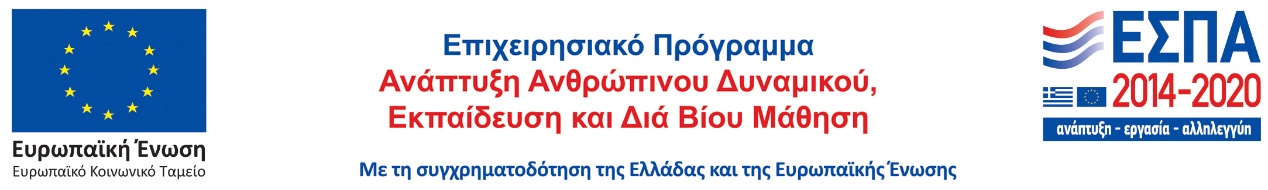 ΘΕΜΑΤΙΚΟ ΑΝΤΙΚΕΙΜΕΝΟ Πακέτου Εργασίας (Π.Ε.) 4ΕΠΙΛΟΓΗ ΠΕΡΙΦΕΡΕΙΑΣ/ΠΟΛΗΣ:Επιλέξτε την πόλη όπου ενδιαφέρεστε να παρέχεται τις εκπαιδευτικές σας υπηρεσίες, σύμφωνα με την εντοπιότητά σας.ΠΙΝΑΚΑΣ ΜΟΡΙΟΔΟΤΟΥΜΕΝΩΝ ΠΡΟΣΟΝΤΩΝΣημειώστε τα πεδία που σας αφορούν στον κάτωθι πίνακα:Για την ολοκλήρωση της αίτησης και σύμφωνα με την πρόσκληση για την απόδειξη των ανωτέρω προσόντων απαιτείται η αποκλειστικά ηλεκτρονική προσκόμιση των κάτωθι:υπογεγραμμένη και συμπληρωμένη η παρούσα αίτηση,έγγραφο ταυτοπροσωπίας, αναλυτικό βιογραφικό σημείωμα και τα σχετικά δικαιολογητικά, πιστοποιητικά και βεβαιώσεις που τεκμηριώνουν την ύπαρξη των δηλωθέντων στην αίτηση προσόντων, κοινωνικών και άλλων κριτηρίων. Τα δικαιολογητικά θα κατατεθούν αρχικά σε ηλεκτρονική μορφή και εν συνεχεία, εφόσον ο υποψήφιος επιλεγεί προς σύναψη σύμβασης, σε πρωτότυπα ή επικυρωμένα αντίγραφα.Δηλώνω υπεύθυνα ότι τα ανωτέρω στοιχεία που υπέβαλλα είναι αληθή και ακριβή.Όλα τα στοιχεία της αίτησης των υποψηφίων αποτελούν προσωπικά δεδομένα και ως τέτοια συλλέγονται και επεξεργάζονται αποκλειστικά και μόνο για τους σκοπούς της παρούσας πρόσκλησης. To ΙΝ-ΕΣΑμεΑ αναλαμβάνει την υποχρέωση να μην αποκαλύπτει, κοινοποιεί, διαθέτει πληροφορίες, εμπιστευτικού χαρακτήρα ή να επιτρέπει ή να καθιστά δυνατή την πρόσβαση οποιοδήποτε τρίτου άμεσα ή έμμεσα την κοινοποίηση ή δημοσιοποίηση εμπιστευτικών πληροφοριών σε οποιονδήποτε τρίτο. Η υποχρέωση αυτή ισχύει με την επιφύλαξη της εφαρμογής διάταξης νόμου που επιτάσσει την αποκάλυψη των εν λόγω πληροφοριών. Σε κάθε περίπτωση το ΙΝ-ΕΣΑμεΑ υποχρεούται και εφαρμόζει πλήρως τους όρους και τις διατάξεις του Ευρωπαϊκού Κανονισμού για την προστασία των φυσικών προσώπων έναντι της επεξεργασίας των δεδομένων προσωπικού χαρακτήρα (ΕΕ/2016/679) και την Ελληνική Νομοθεσία.ΘΕΜΑΤΙΚΟ ΑΝΤΙΚΕΙΜΕΝΟΘΕΜΑΤΙΚΟ ΑΝΤΙΚΕΙΜΕΝΟΕνίσχυση του αυτοπροσδιορισμού των ατόμων με νοητικές και αναπτυξιακές αναπηρίες (σύνδρομο down, αυτισμό, νοητική αναπηρία) και των ατόμων με εγκεφαλική παράλυση μέσω της κατανόησης της δικαιωματικής προσέγγισης της αναπηρίας και της ενίσχυσης της ικανότητάς τους να λαμβάνουν αποφάσεις και να εκπροσωπούν τους εαυτούς τουςΑ/ΑΠΕΡΙΦΕΡΕΙΑΠΟΛΕΙΣ1Ανατολική Μακεδονία & Θράκη Κομοτηνή 2Κεντρική Μακεδονία Θεσσαλονίκη 3Ηπείρου Ιωάννινα4Δυτική Ελλάδα Ναύπακτος 5Βόρειο Αιγαίο Σάμος6Κρήτη Ηράκλειο 7Αττικής Αθήνα 8Στερεά Ελλάδα Λαμία9Νότιο Αιγαίο Κάλυμνος 1.ΕΚΠΑΙΔΕΥΣΗ - ΕΠΙΜΟΡΦΩΣΗ1.ΕΚΠΑΙΔΕΥΣΗ - ΕΠΙΜΟΡΦΩΣΗ1.1 ΤΥΠΙΚΗ ΕΚΠΑΙΔΕΥΣΗ Δηλώνονται από τους υποψηφίους τα πτυχία, μεταπτυχιακά και διδακτορικά της ημεδαπής ή αντίστοιχοι τίτλοι σπουδών της αλλοδαπής αναγνωρισμένοι από τα εκάστοτε αρμόδια όργανα. Μοριοδοτείται ο ανώτερος τίτλος.                                       1.1 ΤΥΠΙΚΗ ΕΚΠΑΙΔΕΥΣΗ Δηλώνονται από τους υποψηφίους τα πτυχία, μεταπτυχιακά και διδακτορικά της ημεδαπής ή αντίστοιχοι τίτλοι σπουδών της αλλοδαπής αναγνωρισμένοι από τα εκάστοτε αρμόδια όργανα. Μοριοδοτείται ο ανώτερος τίτλος.                                       Α. Απολυτήριο Δευτεροβάθμιας Εκπαίδευσης / Δίπλωμα ΙΕΚ.Β. Τίτλος σπουδών Τριτοβάθμιας Εκπαίδευσης. Γ. Μεταπτυχιακός τίτλος* σχετικός με το θεματικό αντικείμενο της παρούσας πρόσκλησης και γενικότερα στα δικαιώματα των ατόμων με αναπηρία.Δ. Μεταπτυχιακός τίτλος* σε οποιοδήποτε αντικείμενο.Ε. Διδακτορικός τίτλος* σχετικός με το θεματικό αντικείμενο της παρούσας πρόσκλησης ή/και γενικότερα στα δικαιώματα των ατόμων με αναπηρία.ΣΤ. Διδακτορικός τίτλος* σε οποιοδήποτε αντικείμενο* Μεταπτυχιακοί/διδακτορικοί τίτλοι πέραν του ενός δεν μοριοδοτούνται. Μοριοδοτείται ο ανώτερος μεταπτυχιακός/διδακτορικός τίτλος και αυτός που προσδίδει στον υποψήφιο τα περισσότερα μόρια-περ. γ-δ και περ.ε-στ.1.2 ΕΠΙΜΟΡΦΩΣΗ (από δημόσιους ή ιδιωτικούς φορείς εκπαίδευσης)Μοριοδοτείται η παρακολούθηση αποκλειστικά ολοκληρωμένων επιμορφώσεων σε σχετικό αντικείμενο με το θεματικό της παρούσας πρόσκλησης. Δεν μοριοδοτούνται επιμορφώσεις διάρκειας μικρότερης των 15 ωρών, καθώς και Ημερίδες, Διημερίδες, Συνέδρια κ.λπ., καθώς  και επιμόρφωση που ήταν προαπαιτούμενη για την πιστοποίηση εκπαιδευτών Μητρώου ΕΟΠΠΕΠ/ΕΚΕΠΙΣ).1.3 ΔΗΜΟΣΙΕΥΣΗ/ΕΙΣ σε επιστημονικά περιοδικά, συνέδρια κλπ. σχετικές με το θεματικό αντικείμενο της παρούσας πρόσκλησης.1.4 ΣΥΓΓΡΑΦΙΚΟ/ΜΕΛΕΤΗΤΙΚΟ ΕΡΓΟ σχετικό με το θεματικό αντικείμενο της παρούσας πρόσκλησης (περιλαμβάνει τη συμμετοχή σε ομάδες εργασίας από τις οποίες έχουν παραχθεί έγγραφα πορίσματα, τη συμμετοχή σε ομάδες συγγραφής εγχειριδίων, βιβλίων, μελετών κ.λπ.).2. ΔΙΔΑΚΤΙΚΗ ΕΜΠΕΙΡΙΑ ΣΤΗΝ ΕΚΠΑΙΔΕΥΣΗ ΕΝΗΛΙΚΩΝ ΣΕ ΣΧΕΤΙΚΟ ΜΕ ΤΟ ΘΕΜΑΤΙΚΟ ΑΝΤΙΚΕΙΜΕΝΟ ΤΗΣ ΠΡΟΣΚΛΗΣΗΣ Ή ΓΕΝΙΚΟΤΕΡΑ ΣΤΟ ΠΕΔΙΟ ΤΗΣ ΑΝΑΠΗΡΙΑΣ Εκπαίδευση που παρέχεται από φορείς εκπαίδευσης ενηλίκων: 0,50 μόριο ανά 10ωρο, με μέγιστο αριθμό μορίων 10. Για το Διδακτικό Επιστημονικό Προσωπικό των ιδρυμάτων τριτοβάθμιας εκπαίδευσης των βαθμίδων καθηγητή, αναπληρωτή καθηγητή, επίκουρου καθηγητή και λέκτορα, η διδακτική εμπειρία υπολογίζεται 0,50 μόριο ανά ακαδημαϊκό εξάμηνο, με μέγιστο αριθμό μορίων 20. 3.   ΕΠΑΓΓΕΛΜΑΤΙΚΗ ΕΜΠΕΙΡΙΑ**3.   ΕΠΑΓΓΕΛΜΑΤΙΚΗ ΕΜΠΕΙΡΙΑ**3.1 ΕΙΔΙΚΗ ΕΠΑΓΓΕΛΜΑΤΙΚΗ ΕΜΠΕΙΡΙΑ 0-3 έτη3-6 έτη6-9 έτη9 και άνω έτη3.2 ΓΕΝΙΚΗ ΕΠΑΓΓΕΛΜΑΤΙΚΗ ΕΜΠΕΙΡΙΑ 9 και άνω έτη**Στην περίπτωση που ο υποψήφιος διαθέτει γενική και ειδική επαγγελματική εμπειρία μοριοδοτείται αυτή του προσδίδει περισσότερα μόρια. 4. ΕΜΠΕΙΡΙΑ ΣΕ ΘΕΣΗ ΑΙΡΕΤΟΥ ΣΤΕΛΕΧΟΥΣ σε Β’βάθμιο ή Γ΄βάθμιο Φορέα εκπροσώπησης ατόμων με αναπηρία 3 ετών και άνω.5. ΞΕΝΗ ΓΛΩΣΣΑ*** (σύμφωνα με την από ΑΣΕΠ προβλεπόμενη πιστοποίηση)5. ΞΕΝΗ ΓΛΩΣΣΑ*** (σύμφωνα με την από ΑΣΕΠ προβλεπόμενη πιστοποίηση)Καλή γνώση (επίπεδο Β2)Πολύ καλή γνώση (επίπεδο C1)Άριστη γνώση (επίπεδο C2)*** Στην περίπτωση που ο υποψήφιος διαθέτει πέραν του ενός επιπέδου, μοριοδοτείται το ανώτερο πιστοποιημένο επίπεδο και μόνο για μία γλώσσα.6. ΓΝΩΣΕΙΣ ΧΕΙΡΙΣΜΟΥ Η/Υ (σύμφωνα με την από ΑΣΕΠ προβλεπόμενη πιστοποίηση -Τεκμηριωμένη γνώση Η/Υ στα αντικείμενα : α) επεξεργασία κειμένων, β) υπολογιστικών φύλλων και γ) υπηρεσιών διαδικτύου.7.ΠΙΣΤΟΠΟΙΗΣΗ ΕΚΠΑΙΔΕΥΤΩΝ Ε.Ο.Π.Π.Ε.Π. Βεβαίωση εκπαιδευτικής επάρκειας εκπαιδευτή ενηλίκων ΕΟΠΠΕΠ/ΕΚΕΠΙΣ.ΚΟΙΝΩΝΙΚΑ ΚΡΙΤΗΡΙΑ – ΑΝΑΠΗΡΙΑΚΟΙΝΩΝΙΚΑ ΚΡΙΤΗΡΙΑ – ΑΝΑΠΗΡΙΑα) άτομα με ποσοστό αναπηρίας από 50% και άνω. β) γονείς, τέκνα, αδέλφια ή σύζυγοι ατόμων ή νόμιμοι κηδεμόνες ή δικαστικοί συμπαραστάτες  ατόμων με ποσοστό αναπηρίας από 67% και άνω. Όταν τα άτομα έχουν νοητική αναπηρία ή αυτισμό, απαιτείται ποσοστό αναπηρίας τουλάχιστον 50%.ΑΛΛΑ ΚΡΙΤΗΡΙΑ – ΕΝΤΟΠΙΟΤΗΤΑ Σε υποψηφίους/ες με εντοπιότητα στις πόλεις υλοποίησης των τμημάτων το σύνολο των μορίων τους θα προσαυξάνεται κατά 10% και θα αναλαμβάνουν τμήμα κατά προτεραιότητα. ΗΜΕΡΟΜΗΝΙΑ:ΥΠΟΓΡΑΦΗ:……/……./…….………………………………………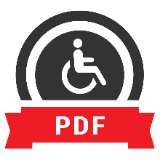 Προσβάσιμο αρχείο Adobe PDF (*.pdf)Το παρόν αρχείο ελέγχθηκε με το εργαλείο Adobe Accessibility Checker και δε βρέθηκαν θέματα προσβασιμότητας. Τα άτομα με αναπηρία δε θα αντιμετωπίζουν δυσκολίες στην ανάγνωσή του